2nd March 2019Dear Parent/CarerWe are very excited for Year 2 to be joining together with our other Federation school, Charter Primary school, for an Australia Day next Tuesday 9th April. This will be within school hours and we will be travelling by coach. Please can your child come to school at normal time, dressed in Australian style clothing (could be shorts and t-shirts, blue, red and white) but please provide your child with a jacket for the journey. Please indicate whether you would like to send your child to school with a packed lunch from home or whether you would like a school packed lunch prepared. We will need this by Thursday morning.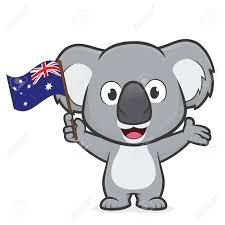 If you have any questions please do not hesitate to speak to one of us. 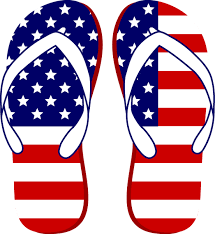 Many thanks for your continued support.Mrs Waite Year 2 Team Leader---------------------------------------------------------------------------------------Australia Day – Year 2 Child’s name: …………………………………………………………………………..		Class: …………………I will provide my child with a packed lunch from home My child would like a packed lunch from school. 